Типовые ошибки, выявленные при экспертизе сметной документацииНесоответствие объёмов работ в локальных сметах и ведомостях объёмов работ (дефектных ведомостях при капитальном ремонте.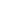 Не подтверждение конъюнктурным анализом или прайс-листами, согласованными заказчиком, стоимости материалов, изделий и конструкций, оборудования, отсутствующих в сметно-нормативной базеПри капитальном ремонте определение стоимости демонтажных работ по сборникам на строительные и специальные строительные работы, с применением коэффициентов на демонтажные работы, при наличии расценок в сборниках на ремонтно-строительные работы и в сборнике части 46 «Работы при реконструкции зданий и сооружений»При капитальном ремонте неправильное применение коэффициентов на демонтажные работы, в том числе применение коэффициентов 1,15 и 1,25 к демонтажным работам с использованием сборников на строительные и специальные строительные работы, что не допустимоНеправильное применение коэффициентов к накладным расходам, сметной прибыли, на работы аналогичные технологическим процессам в новом строительстве, капитальном ремонтеНеправильное отражение результатов вычислений и итоговых данных в объектных и сводных сметных расчётах стоимости капитального ремонтаНесоответствие названия расценок нормативной базе. Название расценок необходимо указывать в соответствии с нормативной базой, пояснения к расценкам рекомендуется указывать в скобках или в примечанииНе учитываются изменения в нормативной базе (должна быть действующая на момент передачи проектно-сметной документации заказчику (техническому заказчику) сметно-нормативная база)Не учитываются единицы измерения в расценках, в том числе часто путают понятия м трубы и м трубопровода и т.д.Не учитываются общие положения о составе, порядке и особенностях применения сметных норм соответствующего сборника, отделов, разделов или подразделов сметных норм. Не допускается применение положений технической части одного сборника к сметным нормам других сборников, а также положений о применении сметных норм данного отдела, раздела или подраздела к сметным нормам других отделов, разделов или подразделовНе учитываются правила, формулы, указанные в разделе «Исчисление объёмов работ»Корректируется состав ресурсов, указанных в нормах и расценках, что недопустимоНеобоснованный учёт затрат на пуско-наладочные работы в главе 2 «Основные объекты строительства. Затраты на пуско-наладочные работы должны учитываться в ССР в главе 7 «Прочие работы и затраты» при капитальном ремонте и в главе 9 «Прочие работы и затраты», при новом строительствеНеобоснованное применение коэффициентов, учитывающих условия производства работ и включение в ССР затрат, не обоснованных ПОКР или ПОСВключение в сводный сметный расчёт лимитированных затрат, не согласованных заказчиком (необходимо указывать в задании на проектирование или техническом задании)При наличии пусконаладочных работ необходимо предоставлять программу ПНР, согласованную заказчиком